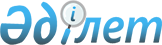 О внесении изменений в Закон Республики Казахстан "О приостановлении действия некоторых статей Закона Республики Казахстан "О социальной защите граждан, пострадавших вследствие экологического бедствия в Приаралье"Закон Республики Казахстан от 9 января 2003 года N 381

      


Статья 1.


 Внести в 
 Закон 
 Республики казахстан от 16 ноября 1999 г. "О приостановлении действия некоторых статей Закона Республики Казахстан "О социальной защите граждан, пострадавших вследствие экологического бедствия в Приаралье" (Ведомости Парламента Республики Казахстан, 1999 г., N 23, ст. 924) следующие изменения:



      в статье 1:



      слова "пункта 2 статьи 13, статьей 15 и 16" заменить словами "подпунктов 1), 2), 3), 5) и 6) пункта 2 статьи 13; подпунктов 1), 2), 4) и 5) статьи 15; подпунктов 1), 2), 4) и 5) статьи 16; подпунктов 2) и 3) пункта 1 статьи 17; подпунктов 1) и 2) статьи 18";



      цифру "2003" заменить цифрой "2005".



 



      


Статья 2.


 Настоящий Закон вводится в действие с 1 января 2003 года.


      Президент




      Республики Казахстан


					© 2012. РГП на ПХВ «Институт законодательства и правовой информации Республики Казахстан» Министерства юстиции Республики Казахстан
				